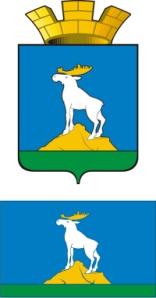 ГЛАВА НИЖНЕСЕРГИНСКОГО ГОРОДСКОГО ПОСЕЛЕНИЯПОСТАНОВЛЕНИЕ01.02.2019 г.               № 29г. Нижние Серги О внесении изменений в муниципальную программу«Обеспечение жильем молодых семей на территории Нижнесергинского городского поселения до 2020 года», утвержденную постановлением главы Нижнесергинского городского поселения от 28.07.2015 № 262 (с изменениями от 06.10.2015 № 356, от 22.01.2016 № 16, от 20.05.2016 № 206, от 16.09.2016 № 450, от 19.09.2017 № 448, от 10.11.2017 № 526, от 24.04.2018 № 181, от 02.07.2018 № 297)  Руководствуясь Уставом Нижнесергинского городского поселения, Решением Думы Нижнесергинского городского поселения от 13.12.2018 № 77 «О бюджете Нижнесергинского городского поселения на 2019 и плановый период 2020 и 2021 годов», в связи с изменением финансирования муниципальной программы «Обеспечение жильем молодых семей на территории Нижнесергинского городского поселения до 2020 года», утвержденной постановлением  главы  Нижнесергинского  городского  поселения  от 28.07.2015 № 262 (с  изменениями  от 06.10.2015 № 356,  от  22.01.2016 № 16,  от  20.05.2016 № 206, от 16.09.2016 № 450, от 19.09.2017 № 448, от 10.11.2017 № 526, от 24.04.2018 № 181, от 02.07.2018 № 297)   ПОСТАНОВЛЯЮ:1. Внести в муниципальную программу «Обеспечение жильем молодых семей на территории Нижнесергинского городского поселения до 2020 года», утвержденную постановлением главы Нижнесергинского городского поселения от 28.07.2015 г. № 262 «Об утверждении муниципальной программы «Обеспечение жильем молодых семей на территории Нижнесергинского городского поселения  до 2020 года» (с изменениями 06.10.2015 № 356, от 22.01.2016 № 16, от 20.05.2016 № 206, 16.09.2016 № 450, от 19.09.2017 № 448, от 10.11.2017 № 526, от 24.04.2018 № 181, от 02.07.2018 № 297) ), следующие изменения:1.1. раздел «Объемы финансирования муниципальной программы по годам реализации, тыс. рублей» паспорта Программы изложить в следующей редакции:«Прогнозируемый объем финансирования программы составит 22526,2 тыс. рублей, из них:1) за счет средств федерального бюджета 466,1 тыс. рублей, в том числе:в 2016 году – 203,7 тыс. рублей;в 2017 году – 0,0 тыс. рублей;в 2018 году – 262,4 тыс. рублей2) за счет средств областного бюджета 6171,3 тыс. рублей, в том числе:в 2016 году – 214,2 тыс. рублей;в 2017 году – 840,6 тыс. рублей;в 2018 году – 717,3 тыс. рублей;в 2019 году – 2995,2 тыс. рублей;в 2020 году – 1404,0 тыс. рублей.3) за счет средств местного бюджета Нижнесергинского городского поселения 3161,0 тыс. рублей, в том числе:в 2016 году – 518,1 тыс. рублей;в 2017 году – 657,0 тыс. рублей;в 2018 году – 517,9 тыс. рублей;в 2019 году – 1 000,0 тыс. рублей;в 2020 году – 468,0 тыс. рублей.4) за счет привлеченных внебюджетных средств 12727,8 тыс. рублей, в том числе:в 2016 году – 1543,4 тыс. рублей;в 2017 году – 1833,0 тыс. рублей;в 2018 году - 553,0 тыс. рублей;в 2019 году – 5990,4 тыс. рублей;в 2020 году – 2808,0 тыс. рублей. Объем средств из федерального бюджета, предоставляемый в форме субсидии бюджету Свердловской области, уточняется ежегодно по результатам отбора субъектов Российской Федерации, проводимого ответственным исполнителем основного мероприятия «Обеспечение жильем молодых семей» государственной программы Российской Федерации "Обеспечение доступным и комфортным жильем и коммунальными услугами граждан Российской Федерации".1.2. подпункт 3.1. пункта 3 раздела 4 Программы изложить в следующей редакции:«3.1. Общий планируемый объем финансирования Программы составляет 22526,2 тыс. рублей (в ценах соответствующих лет), том числе: за счет средств федерального бюджета 466,1 тыс. рублей, за счет средств областного бюджета 6171,3 тыс. рублей (в ценах соответствующих лет), за счет средств местного бюджета 3161,0 тыс. рублей (в ценах соответствующих лет), привлеченные внебюджетные средства 12727,8 тыс. рублей.*Объем средств из федерального бюджета, предоставляемый в форме субсидии бюджету Свердловской области, уточняется ежегодно по результатам отбора субъектов Российской Федерации, проводимого ответственным исполнителем основного мероприятия «Обеспечение жильем молодых семей» государственной программы Российской Федерации "Обеспечение доступным и комфортным жильем и коммунальными услугами граждан Российской Федерации". 1.3. Приложение № 1 Программы изложить в новой редакции (прилагается).1.4. Приложение № 2 Программы изложить в новой редакции (прилагается).2. Опубликовать настоящее постановление путем размещения полного текста на официальном сайте Нижнесергинского городского поселения в сети «Интернет».3. Контроль исполнения настоящего постановления оставляю за собой.Глава Нижнесергинского городского поселения                                                                                 А.М. ЧекасинПриложение № 1 к муниципальной программе «Обеспечение жильем молодых семей на территории Нижнесергинского городского поселения до 2020 года»Целевые показатели реализации муниципальной программы «Обеспечение жильем молодых семей на территории Нижнесергинского городского поселения до 2020 года»Приложение № 2 к муниципальной программе «Обеспечение жильем молодых семей на территории Нижнесергинского городского поселения до 2020 года»План мероприятий по выполнению муниципальной программы «Обеспечение жильем молодых семей на территории Нижнесергинского городского поселения до 2020 года»*Объем средств из федерального бюджета, предоставляемый в форме субсидии бюджету Свердловской области, уточняется ежегодно по результатам отбора субъектов Российской Федерации проводимым ответственным исполнителем основного мероприятия «Обеспечение жильем молодых семей» государственной программы Российской Федерации "Обеспечение доступным и комфортным жильем и коммунальными услугами граждан Российской Федерации.Годы реализации программыКоличество семейОбщая площадь жилья (м2)Стоимость 1 м2 (тыс.руб.)Стоимость общей площади(тыс.руб)Объем финансирования по источникамОбъем финансирования по источникамОбъем финансирования по источникамОбъем финансирования по источникамОбъем финансирования по источникамОбщий объем финансирования ПрограммыГоды реализации программыКоличество семейОбщая площадь жилья (м2)Стоимость 1 м2 (тыс.руб.)Стоимость общей площади(тыс.руб)по бюджетным источникам (тыс.руб)(35-40% от стоимости жилья)по бюджетным источникам (тыс.руб)(35-40% от стоимости жилья)по бюджетным источникам (тыс.руб)(35-40% от стоимости жилья)по бюджетным источникам (тыс.руб)(35-40% от стоимости жилья)привлеченные внебюджетные средстваОбщий объем финансирования ПрограммыГоды реализации программыКоличество семейОбщая площадь жилья (м2)Стоимость 1 м2 (тыс.руб.)Стоимость общей площади(тыс.руб)Федеральный бюджет*Областной бюджетМестный бюджетВсегопривлеченные внебюджетные средстваОбщий объем финансирования Программы201619026,02340,0203,7214,2518,1936,01543,42479,42017214426,03744,00840,6657,01497,61833,03330,62018214426,03744,0262,4717,3517,91497,6553,02050,62019738426,09984,002995,21 000,03995,25990,49985,62020318026,04680,001404,0468,01872,02808,04680,0Итого1094226,024492,0466,16171,33161,09798,412727,822526,2N    
строкиНаименование  
 целевых 
  показателейЕдиница 
измеренияЗначение целевого показателя реализации      
             муниципальной программыЗначение целевого показателя реализации      
             муниципальной программыЗначение целевого показателя реализации      
             муниципальной программыЗначение целевого показателя реализации      
             муниципальной программыЗначение целевого показателя реализации      
             муниципальной программыЗначение целевого показателя реализации      
             муниципальной программыПорядок расчета показателяN    
строкиНаименование  
 целевых 
  показателейЕдиница 
измеренияБазовый показатель на начало реализации программы 20162017201820192020Порядок расчета показателя123456789101Количество молодых семей, получивших социальную выплату для приобретения (строительство) жилья  семей0122732Доля молодых семей, получивших социальную выплату для приобретения (строительство) жилья от численности семей, состоящих на учете нуждающихся в жилье по состоянию на 01.01.2015 г.процент07,014,214,250,021,4N   
строкиНаименование мероприятия/
   Источники расходов    
    на финансированиеОбъем расходов на выполнение мероприятия за счет     
   всех источников ресурсного обеспечения, тыс. рублейОбъем расходов на выполнение мероприятия за счет     
   всех источников ресурсного обеспечения, тыс. рублейОбъем расходов на выполнение мероприятия за счет     
   всех источников ресурсного обеспечения, тыс. рублейОбъем расходов на выполнение мероприятия за счет     
   всех источников ресурсного обеспечения, тыс. рублейОбъем расходов на выполнение мероприятия за счет     
   всех источников ресурсного обеспечения, тыс. рублейОбъем расходов на выполнение мероприятия за счет     
   всех источников ресурсного обеспечения, тыс. рублейпримечаниеN   
строкиНаименование мероприятия/
   Источники расходов    
    на финансированиевсего20162017201820192020примечание1234567891ВСЕГО ПО МУНИЦИПАЛЬНОЙ
ПРОГРАММЕ, В ТОМ ЧИСЛЕ:   22526,2 2479,43330,62050,69985,64680,02федеральный бюджет*466,1203,70262,4003областной бюджет6171,3214,2840,6717,32995,21404,04местный бюджет           3161,0518,1657,0517,91000,0468,05внебюджетные источники    12727,81543,41833,0 553,0 5990,42808,0 Из них:6Мероприятие 1Предоставление социальных выплат молодым семьям для приобретения (строительства) жилья на территории Свердловской области, в том числе за счет:22526,2 2479,43330,62050,69985,64680,07федеральный бюджет*466,1203,70262,4008областной бюджет6171,3214,2840,6717,32995,21404,09местный бюджет           3161,0518,1657,0517,91000,0468,010внебюджетные источники    12727,81543,41833,0 553,0 5990,42808,0 11Мероприятие 2Информирование молодых семей о подпрограмме, в том числе за счет:00000012федеральный бюджет00000013областной бюджет00000014местный бюджет           00000015внебюджетные источники   000000